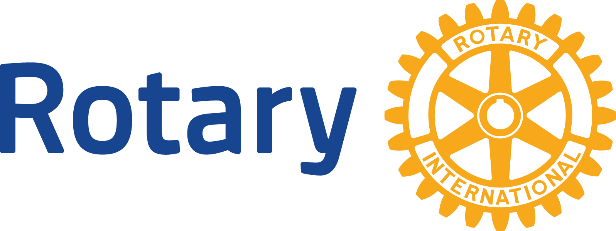 Rotary Club of Janesville Morning2020 Grant ProgramIntroductionThe Rotary Club of Janesville Morning awards grants on a competitive basis to non-profit, volunteer and educational organizations to support their efforts to serve our community.  Grants are for special projects or programs. The grant should be sufficient for your organization to support a program or complete a project. If you have matching funds from other sources, the Club will participate as long as the total funds are sufficient to complete the project.Award Considerations:The target population for this grant program is the Rock County area, serving or relating to at least one of the following categories:YouthSeniorsCommunity HealthLiteracyThe Club receives many grant requests.  Priority will be given to projects that enable or improve the organization’s ability to achieve their service mission. Priority will also be given to projects that benefit a large number of people in the target audiences above.PROCESS: Please complete the attached grant application and mail to the address below.  Applications are due March 13, 2020:The Rotary Club of Janesville MorningP.O. Box 645Janesville WI.  53547Attn:  Nikki NorthThe Rotary Club of Janesville Morning Foundation will review and evaluate applications and determine funding. You will be notified via e-mail or phone after the Board makes its decision.  Previously considered applications are not re-considered automatically. They must be re-submitted.RULESGrants are awarded at the sole discretion of the Rotary Club of Janesville Morning Foundation.The grant is public information. Rotary may use any part of your application to promote our program or to provide public information.If you are awarded grant funds, you will be requested to assist us in spreading word of our program. We request that you provide a “thank you” letter on your letterhead giving a general description of what you were able to accomplish with the grant. Rotary may publish that letter.If you purchased equipment or other form of a hard asset, we request that you place the Rotary logo on the equipment/asset. This will consist of a Rotary logo decal, or in the case of large assets, a permanent Rotary wheel. We will provide them to you at no cost.Grants are generally awarded at a Rotary meeting. We prefer that a Representative of your organization appear for the presentation of the funds.Rotary grant funds are to be used only for the purposes for which the grant was made. You agree to provide the Rotary Club a letter detailing the use of grant funds within 90 days after the funds are expended.If the terms outlined in these rules are not followed, you agree that the Rotary Club may recover the grant funds.Rotary Club of Janesville MorningGrant ApplicationAgency Name & AddressContact Person and TitleContact Phone (not for publication)Contact email (not for publication)I certify that the attached grant application and all attachments are true and complete to the best of my knowledge. I have the authority to bind the organization to the Rotary Grant rules and, if funded, will do so.Signature 	DateTitleWhat is the dollar amount of your request? 	Please tell us a little about your organization and service mission to the community.  You may attach additional sheets or material you have readily available.What will the grant funds be used for?  Please be as specific as possible (attach extra sheets if necessary)Exactly who will be served by this grant?  How many people will benefit?Why is this money not available or budgeted in your normal annual budget process?Is this grant sufficient to complete the project?  If not, what are your plans to secure the necessary funding? 